PETAK, 8.5.2020.      Današnji dan posvetit ćemo našim dragim majkama. Jer, u nedjelju slavimo Majčin dan!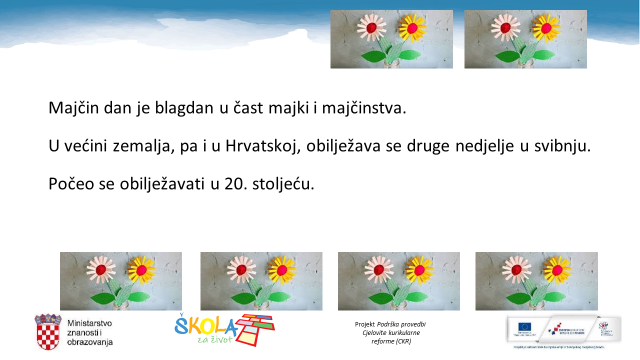 Naučimo kako se počeo slaviti Majčin dan.Majčin dan osmislila je Amerikanka Anna Marie Jarvis. Ona je 12. svibnja 1907. godine u nedjelju, nakon druge godišnjice smrti svoje majke, donijela 500 bijelih karanfila koje je zatim dijelila u mjesnoj crkvi drugim majkama. Nakon ovog uspješnog poduhvata, pisala je političarima tražeći od njih da osnuju službeni državni praznik u čast majkama. Već 1909. godine Majčin dan se počeo službeno slaviti druge nedjelje u mjesecu svibnju.HRVATSKI JEZIK Današnji zadaci nalaze se na ovoj poveznici:https://view.genial.ly/5eaecd62eacf4c0d67173133/presentation-majcin-dan?fbclid=IwAR29uHDEQ-fN-53pYk60VNxJKwuEQHFWJvEvKH_IFcBRPvB8fjCHXLyRgnEPronađite taj tekst u svojoj čitanci i uvježbajte čitanje.Odgovore na pitanja i sastavak fotografirajte i pošaljite mi na uvid.Ako ćete raditi cvjetove od papira, snimite ih i pošaljite u razrednu grupu.To bi bila predivna čestitka za mamu.LIKOVNA KULTURASjeti se što je portret. Dakle, to je umjetnički prikaz ljudske glave.Sigurno ste već vidjeli ove poznate portrete.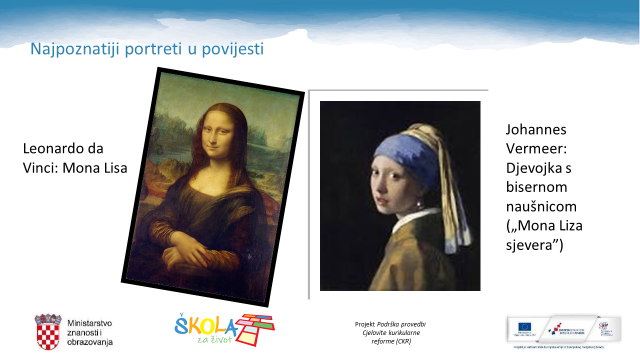 I vi ćete danas napraviti portret. Svojoj majci na dar – majčin portret!Korak po korak slijedi upute.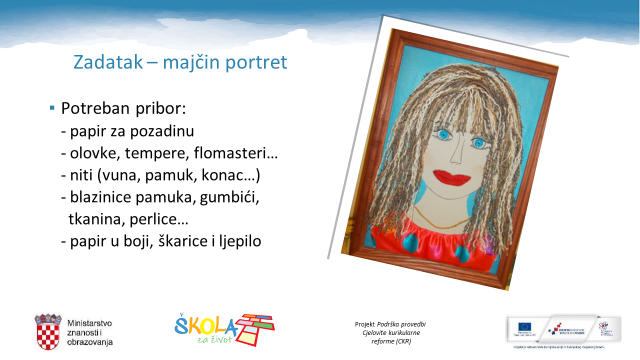 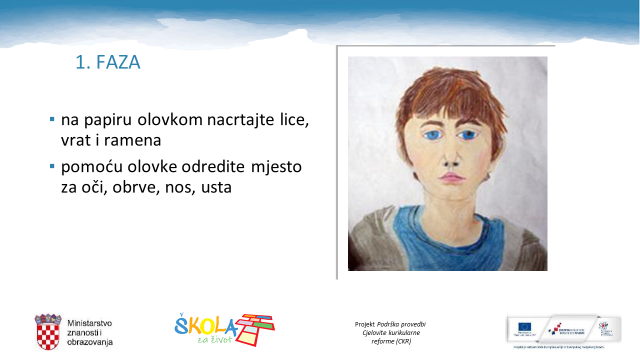 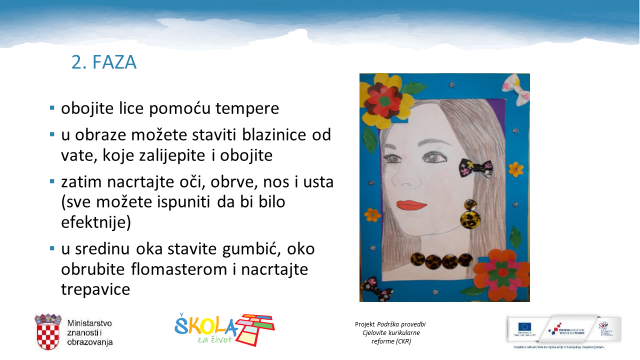 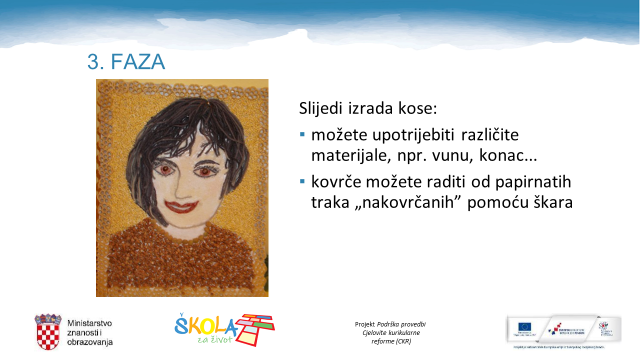 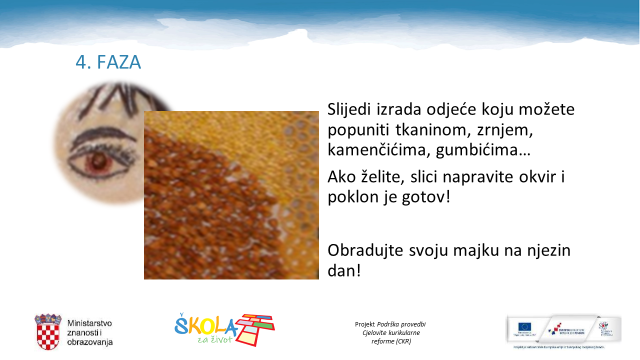 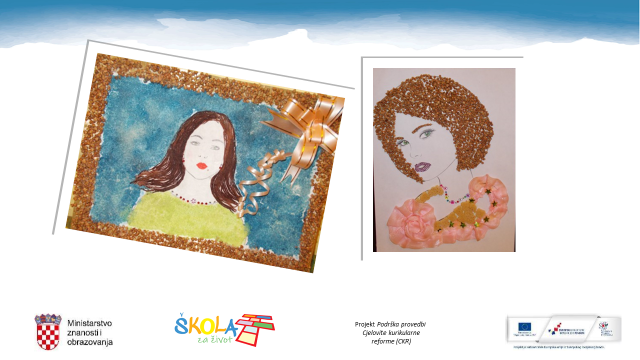      Sve detalje čut ćete u Školi na Trećem. Zamolite ukućane da vam pomognu u nabavi materijala i dobrog ljepila.Svakako do nedjelje završi svoj rad, predaj ga mami i ne zaboravi reći: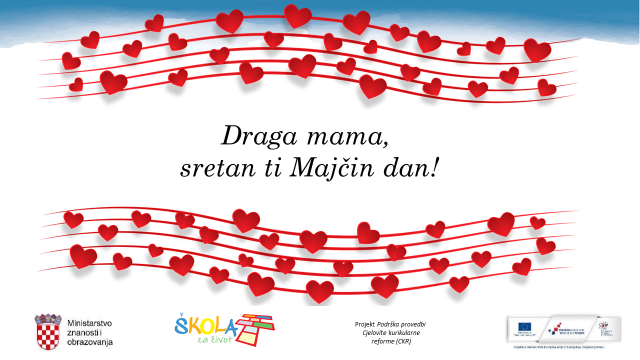 Snimite  mamin portret  i pošaljite fotografiju u razrednu grupu.  Naravno, možete izraditi i neku posebnu svoju čestitku, u njoj zahvaliti mami na svemu i čestitati joj Majčin dan.Svim majkama i bakama čestitam Majčin dan!MATEMATIKA  Nadam se da ste pogledali video o pisanom dijeljenju troznamenkastih brojeva dvoznamenkastim. Pogledajte ga opet danas.Riješite 104. i 105. str. u zbirci zadataka. U bilježnicu riješite sljedeće zadatke:Pisano dijeljenje (240 : 20, 575 : 25) – vježbanje i ponavljanje   Pisano podijeli i rezultat provjeri množenjem: 438 : 21 =      526 : 43 =      876 : 34 =      987 : 70 =       781 : 52 = Umnožak brojeva 25 i 27 podijeli  brojem 43. Zbroj brojeva 287 i 498 podijeli brojem 19. (Pošaljite mi rješenja).Polako i uporno, uz puno vježbanja svladat ćemo to. Dodatna nastava –  MATEMATIKA    Za sve koji žele!Zabavite se. (Sigurno znate da je hobi aktivnost kojom se netko voli baviti, primjerice pecanje, planinarenje, gledanje filmova…)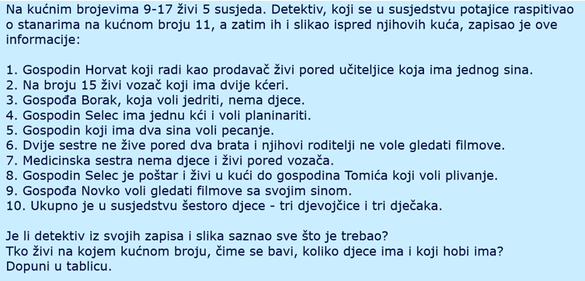 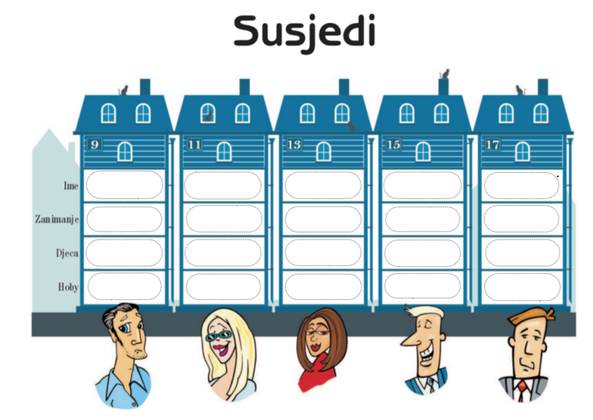 